Please return this form to the Facilities Support Services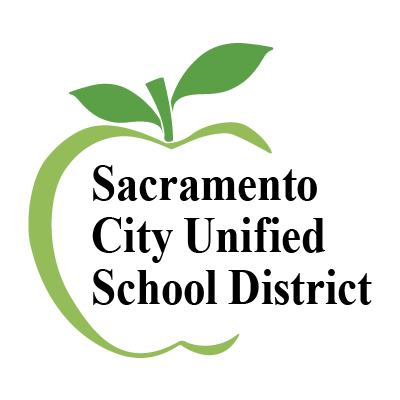 425 1st Avenue, Sacramento, CA  95818Deadline:  , March 22, 2019The Sacramento City Unified School District is recognizing the sustainable efforts of our dedicated staff, students, and community with the Green Apple Awards. Each year, people throughout the District go above and beyond their daily tasks and responsibilities to help make our learning environments more green and sustainable. Consider ways in which you and your school have “gone green” this year and submit a nomination form in any or all of the Green School Award categories listed below. Nominations will be based on each nominee’s involvement in and promotion of various topics of sustainability applicable to their role within the school environment. Award Categories2018-2019 nominations will be accepted for the following categories.  School Green Team of the Year (any school green team within SCUSD)Green Educator of the Year (any person who educates students within SCUSD)Green Administrator of the Year (any Principal, Vice Principal or other administrator within SCUSD)Green Operations Staff of the Year (any custodian, SPOM or other operations staff within SCUSD)FREQUENTLY ASKED QUESTIONS Q. Who can submit a nomination for this recognition?A. Teachers, administrators, parents, students, district staff and community partners are all welcome to submit a nomination. Q. Can a person submit more than one nomination?A. Yes, provided each nomination is on a separate form. Q. How do you submit a nomination?A. Nomination forms can be completed online or hard copies can be submitted to Facilities Support Services. Be sure that both part 1 and part 2 are completed. The nominee does not have to complete any paperwork. Q. When will the award recipients be announced?A. The recipients will be notified of their nomination and awards will be presented in April.  NOMINATION FORM COVER LETTERI am submitting a nomination for: (Circle One) Green Team		Educator		School Administrator	Operations StaffName of Nominee: ___________________________________________________School Location: ____________________________________________________Nominated by: ______________________________________________________			 (Please Print)		Signature			Date          (Nominator will be kept anonymous, but a name must be provided in order to be considered a valid submission)Green ActivitiesSelect the activities within each topic that the nominee has been involved in or promoted on campus. Check any that apply.  Transportation Walk/bike to school programSafe routes to school No idle policy Green transportation to school/work (electric/hybrid vehicle, mass transit, carpooling, walk/bike) Other___________________________________SchoolyardsSchool gardenOutdoor learningTree PlantingOther_________________________________________WaterIndoor water conservation Outdoor water conservation/irrigationOther_________________________________________EnergyClassroom energy reduction (plug loads, lighting)School energy reduction (HVAC, appliances off during breaks, doors/windows)Other___________________________Materials and ResourcesRecycling and Food Waste/Compost CollectionWater bottle filler/hydration station Green Purchasing (Recycled content, renewable material)Other __________________________________
Indoor Environmental Quality Using Daylight/Window light in Classroom Green Cleaning Other_______________________________Education Environmental CurriculumEnvironmental Community Outreach Environmental Staff/Teacher Training Other_________________________________Other Activities ___________________________________________________Part 1 of 22018-2019 NOMINATION FORM Use the space below to explain how your nominee has implemented, promoted or participated in each of the activities selected above and why they make your nominee deserving of Green Apple Award. ________________________________________________________________________________________________________________________________________________________________________________________________________________________________________________________________________________________________________________________________________________________________________________________________________________________________________________________________________________________________________________________________________________________________________________________________________________________________________________________________________________________________________________________________________________________________________________________________________________________________________________________________________________________________________________________________________________________________________________________________________________________________________________________________________________________________________________________________________________________________________________________________________________________________________________________________________________________________________________________________________________________________________________________________________________________________________________________________________________________________________________________________________________________________________________________________________________________________________________________________________________________________________________________________________________________________________________________________________________________________________________________________________________________________________________________________________________________________________________________________________________________________________________________________________________________________________________________________________________________________________________________________Part 2 of 2 Green Apple Award Nomination Form